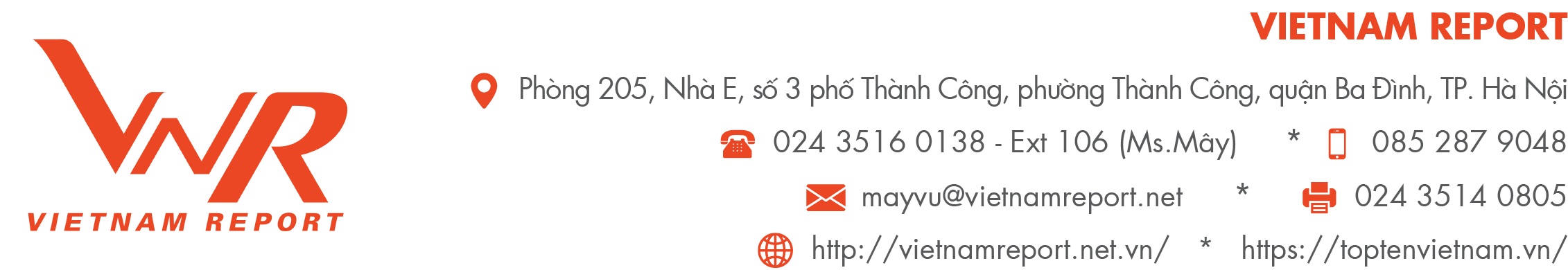 PHIẾU HỎI DOANH NGHIỆP(Phục vụ Bảng xếp hạng Top 10 Công ty Thức ăn chăn nuôi uy tín năm 2021)Vietnam Report cam kết phiếu điều tra chỉ phục vụ mục đích nghiên cứu, không công bố những thông tin công ty cung cấp theo đúng quy chế bảo mật thông tin. Kính đề nghị Quý Doanh nghiệp điền đầy đủ thông tin và gửi về cho Vietnam Report trước 17h ngày 30/11/2021.Trân trọng cảm ơn!THÔNG TIN NGƯỜI ĐIỀN PHIẾUHọ và tên: ………………………………………………………………………………………….…………Bộ phận làm việc: ……………………………………………………………………………………………Số điện thoại liên lạc: ……………………………………………………………………………………….Email: ………………………………………………………………………………….…………………….Tên Công ty: …………………………………………………………………………………………….Mã số thuế: …………………………………………………………………………………………........Năm thành lập: ……………………………………………………………………………………........Loại hình hoạt động của Công ty: Nhà nước Tư nhân trong nước Có vốn đầu tư nước ngoài chiếm trên 50%Lĩnh vực kinh doanh chính của Công ty (vui lòng chọn lĩnh vực đóng góp vào doanh thu năm tài chính gần đây nhiều nhất)Sản xuất và tiêu thụ con giống (chiếm tỷ trọng …….% doanh thu)Sản xuất thức ăn gia súc, gia cầm, thủy sản (chiếm tỷ trọng …….% doanh thu)Chế biến thực phẩm (chiếm tỷ trọng ……% doanh thu)Khác (ghi rõ: ………………………………………….: chiếm tỷ trọng…… % doanh thu)Cơ cấu doanh thu lĩnh vực thức ăn chăn nuôi của Quý Doanh nghiệp hiện nay đến từ các dòng sản phẩm nào? Thức ăn cho gia súc (chiếm tỷ trọng ….% doanh thu) Thức ăn cho gia cầm (chiếm tỷ trọng ....% doanh thu) Thức ăn cho thủy sản (chiếm tỷ trọng ....% doanh thu) Khác (ghi rõ…………………………………………………………………………………….)Quy mô thị trường: Doanh nghiệp hiện có ……. cơ sở phân phối/ đại lý chính hãng.Thông tin tài chính của Công ty (*) Tổng doanh thu được tính bằng tổng các khoản doanh thu thu về của Công ty (không bao gồm các khoản giảm trừ)Tác động của đại dịch Covid -19 trong năm 2021 đến hoạt động kinh doanh của doanh nghiệp thế nào?Tốt hơn nhiềuTốt hơn một chútKhông ảnh hưởngXấu đi một chútXấu đi rất nhiềuNăng lực hoạt động kinh doanh của Quý Doanh nghiệp hiện ước bằng bao nhiêu phần trăm so với trước đại dịch (Ước tính một cách tương đối về doanh thu, lợi nhuận, hoạt động SX-KD)?Theo Quý Doanh nghiệp, dự kiến mất khoảng bao lâu thì hoạt động sản xuất kinh doanh của Quý DN có thể phục hồi được như trước đây? (Lợi nhuận, doanh thu, hoạt động SX-KD)? Quý Doanh nghiệp đã đã ưu tiên thực hiện các biện pháp nào dưới đây để ứng phó với đại dịch trong thời gian qua? (tối đa 5 biện pháp)Giải pháp chính mà Quý doanh nghiệp thực hiện để đối phó với tình trạng thiếu hụt dòng tiền là gì? (Tối đa hai tùy chọn)Giải pháp chính mà Quý doanh nghiệp thực hiện để đối phó với tình trạng thiếu hụt nhân công là gì? (Tối đa hai tùy chọn) Giải pháp chính mà Quý doanh nghiệp thực hiện để đối phó với sự thiếu hụt các yếu tố đầu vào như hàng hóa trung gian và nguyên liệu thô (tối đa hai tùy chọn)? Theo Quý Doanh nghiệp, triển vọng ngành Thức ăn chăn nuôi trong năm 2022 so với năm trước sẽ như thế nào?Tăng trưởng sẽ thấp hơn rất nhiều Tăng trưởng sẽ thấp hơn một chút Duy trì tốc độ tăng trưởng Tăng trưởng khả quan, tốt hơn một chútTăng trưởng mạnh, tốt hơn nhiều  Quý Doanh nghiệp dự báo thế nào về thay đổi trong nhu cầu khách hàng và lợi nhuận công ty trong ít nhất 6 tháng tới đây? Theo Quý Doanh nghiệp, yếu tố nào là rào cản với khả năng tăng trưởng của doanh nghiệp trong 12 tháng tới? Quý Doanh nghiệp đánh giá thế nào về mức độ ảnh hưởng của các yếu tố sau đến việc thiết lập định hướng chiến lược tương lai trong thời kỳ bình thường mới?Đánh giá về 5 áp lực cạnh tranh của Quý doanh nghiệp theo các yếu tố sau?Đánh giá của Quý Doanh nghiệp về mức độ triển khai các hoạt động dưới đây tại doanh nghiệp?Đâu là yếu tố chính thúc đẩy việc thực hiện mục tiêu phát triển bền vững của Quý Doanh nghiệp? (tối đa 2 lựa chọn)Theo Quý Doanh nghiệp đâu là Top 5 giải pháp trọng tâm của doanh nghiệp trong thời kỳ bình thường tiếp theo?Trước ảnh hưởng của dịch, chính quyền các cấp và các tổ chức tài chính đã công bố các biện pháp cứu trợ, theo Quý doanh nghiệp chính sách nào là hiệu quả nhất? (Tối đa hai tùy chọn)Theo Quý doanh nghiệp, đâu là Top 5 giải pháp mà Chính phủ nên chú trọng để hỗ trợ tốt nhất cho thị trường Thức ăn chăn nuôi (TACN) trong thời gian tới đây?Theo đánh giá của Quý Doanh nghiệp, đâu là Công ty Thức ăn chăn nuôi tiêu biểu nhất trên thị trường Thức ăn chăn nuôi Việt Nam hiện nay? (Xin vui lòng đánh số từ 1 – 10 doanh nghiệp trong danh sách dưới đây với thứ tự 1 là Công ty Thức ăn chăn nuôi mà Quý Công ty đánh giá tiêu biểu nhất)CÁC CÔNG TY THỨC ĂN CHĂN NUÔI TIÊU BIỂU NHẤT TẠI VIỆT NAMTrân trọng cảm ơn sự hợp tác của Quý Doanh nghiệp!PHẦN I: THÔNG TIN DOANH NGHIỆPChỉ tiêuNăm 2020Kế hoạch năm 2021Thực hiện 9 tháng đầu năm 2021Tổng tài sản (triệu đồng)Vốn chủ sở hữu (triệu đồng)Doanh thu bán hàng và cung cấp dịch vụ (triệu đồng) Tổng doanh thu (triệu đồng) (*)Giá vốn hàng bán (triệu đồng)Lợi nhuận trước thuế (triệu đồng)Lợi nhuận sau thuế (triệu đồng)PHẦN II: TÁC ĐỘNG CỦA ĐẠI DỊCH COVID -19 ĐẾN HOẠT ĐỘNG SẢN XUẤT - KINH DOANH CỦA DOANH NGHIỆP Doanh thuLợi nhuậnCông suất hoạt độngHiệu suất hoạt động nói chungDưới 40%Từ 40% đến dưới 60%Từ 60% đến dưới 80%Từ 80% đến dưới 100%Từ 100% đến 120%Từ 120% đến 140%Trên 140%Doanh thuLợi nhuậnCông suất hoạt độngHiệu suất hoạt động nói chungKhông rõNhiều hơn 18 thángTừ 13 đến 18 thángTừ 7 đến 12 thángKhoảng 6 thángTừ 3 đến 6 tháng Từ 1 đến 3 tháng Khoảng 1 tháng Tăng cường tự động hóa trong sản xuất, đầu tư sửa chữa, nâng cấp, lắp mới các hệ thống máy móc thiết bị phục vụ sản xuất.Triển khai làm việc từ xa, áp dụng công nghệ vào quản lý Mở rộng chuỗi cung cung ứng & tìm kiếm thị trường mới Nhanh chóng tìm các chuỗi cung ứng mới để thay thế Tăng dự trữ hàng hóa và nguyên vật liệu thiết yếu Cắt giảm lao độngTập huấn nâng cao chất lượng nhân sự, sản xuấtCơ cấu lại các mặt hàng chiến lược của công tyTăng cường hoạt động quảng cáo sử dụng công nghệ số (mạng xã hội)	Tăng cường hoạt động hậu mãi để gắn kết khách hàngTăng cường hoạt động mua bán và sáp nhập (M&A)Thu hẹp quy mô doanh nghiệp và cắt giảm chi nhánh hoạt động Khác (vui lòng ghi rõ ………………………………………………………………………………..) Vay từ các ngân hàng thương mại Vay của các công ty tài chính  Vay từ cá nhân Tăng vốn chủ sở hữu (thêm cổ đông mới hoặc tăng vốn của cổ đông cũ) Đàm phán với người cho vay Giảm chi phí hoạt động (ví dụ: sa thải và giảm lương) Không gặp vấn đề thiếu hụt dòng tiền  Khác (vui lòng ghi rõ ………………………………………………………………………………..) Tăng lương và trợ cấp  Sử dụng thiết bị, phần mềm để giảm khối lượng công việc  Đặt hàng gia công  Thương lượng để chậm giao hàng  Không thiếu nhân công  Khác (vui lòng ghi rõ …………………………………………………………………………..) Đặt hàng gia công   Giảm công suất hoạt động  Tìm kiếm thêm nhà cung cấp mới   Thương lượng để chậm giao hàng  Không thiếu đầu vào   Khác (vui lòng ghi rõ ……………………………………………………………………………..)PHẦN III: TRIỂN VỌNG VÀ CHIẾN LƯỢC CỦA DOANH NGHIỆP TRONG THỜI KỲ “BÌNH THƯỜNG MỚI”Không rõGiảm điKhông thay đổiTăng lênDoanh thuLợi nhuậnNhu cầu của khách hàng đối với sản phẩm kinh doanh của DN nói chungNhu cầu của khách hàng đối với sản phẩm thức ăn cho lợn (heo)Nhu cầu của khách hàng đối với sản phẩm thức ăn cho động vật nhai lại: trâu, bò…)Nhu cầu của khách hàng đối với sản phẩm thức ăn cho gia cầmNhu cầu của khách hàng đối với sản phẩm thức ăn cho thủy sảnKhông gặp thách thứcThách thức nhỏThách thức vừa phảiThách thức lớnThiếu hụt nguồn vốn để sản xuất, kinh doanhĐứt gãy chuỗi cung ứng trong sản xuất, kinh doanhKhông triển khai được kế hoạch bán hàngĐảm bảo an toàn nơi làm việcSự leo thang chi phí trong nguyên liệu thô và hậu cầnThiếu nhân lực để sản xuất, kinh doanhTiếp cận khách hàng mớiChăm sóc khách hàng hiện tạiXây dựng hệ thống công nghệ quản lý và điều hành công việcQuản trị dòng tiền Chi phí cho lưu thông vận chuyển hàng hóaHoàn thành các hợp đồng đúng thời hạnKhác (vui lòng ghi rõ………………………………...)1(Ít ảnh hưởng)2345(Ảnh hưởng rất nhiều)Yếu tố bên ngoàiYếu tố bên ngoàiYếu tố bên ngoàiYếu tố bên ngoàiKhả năng hồi phục của nền kinh tếẢnh hưởng của đại dịch Covid-19Bệnh dịch tả lợn Châu Phi (ASF) định hình thị trường xuất khẩuSự biến động của thị trường TACNNhu cầu và sở thích của người tiêu dùng thay đổi Cạnh tranh thị phần giữa các doanh nghiệp trong nướcHoạt động M&A/Sự gia nhập của các công ty nước ngoàiBiến động giá nguyên vật liệu đầu vàoThời tiết, biến đổi khí hậuCác Hiệp định thương mại mà Việt Nam đã ký kếtChiến lược và chính sách phát triển ngành chăn nuôi của Chính phủ và địa phươngXu hướng và quy định phát triển chăn nuôi an toàn sinh học Yếu tố bên trongYếu tố bên trongYếu tố bên trongYếu tố bên trongHoạt động Marketing của Doanh nghiệpTiềm lực tài chính của doanh nghiệpCông tác nghiên cứu phát triển sản phẩmChất lượng nguồn nhân lực và quản trị doanh nghiệpKhả năng quản lý rủi ro trong doanh nghiệpSự tăng cường đầu tư đổi mới công nghệ và cải tiến quy trình vận hànhTốc độ ứng phó và sự thích nghi của doanh nghiệpVăn hóa và giá trị cốt lõiYếu tốThấpTrung bìnhCaoSự cạnh tranh trong ngànhĐối thủ cạnh tranh tiềm năngQuyền thương lượng của nhà cung ứngQuyền thương lượng của khách hàng Sự đe dọa đến từ sản phẩm thay thếRất hạn chếHạn chếVừa phảiChú trọngRất chú trọngNghiên cứu thị trường, sản xuất ra các loại thức ăn chăn nuôi phù hợp với nhu cầu dinh dưỡng của vật nuôiChống hàng giả, hàng nhái, hàng kém chất lượngTăng cường chuyển giao công nghệ sản xuất nguyên liệu (mua bằng phát minh, sáng chế, hợp tác…)Nâng cấp, đầu tư nhà máy sản xuất đạt chuẩn quốc tếTăng cường đào tạo, phát triển nguồn nhân lực chất lượng caoTăng cường dự trữ hàng tồn khoLiên kết với hộ nông dânLiên minh giữa các đối tác không cạnh tranh (nhà cung cấp nguyên liệu, máy móc, nhà phân phối…) Kiểm soát nguồn nguyên liệu đầu vàoKiểm soát rủi ro về môi trườngKiểm soát rủi ro tài chínhĐánh giá năng lực nhà thuốc, đại lý để tối ưu hóa chính sách bán hàngViệc triển khai chiến lược phát triển bền vững có thể nâng cao giá trị thương hiệu của doanh nghiệp Khách hàng của doanh nghiệp coi trọng các hành động phát triển bền vững có thể đạt được Chính phủ ban hành các quy định liên quan   Các nhà cung cấp của doanh nghiệp coi trọng các hành động phát triển bền vững Doanh nghiệp có thể xác định các rủi ro và cơ hội bằng cách thực hiện chiến lược phát triển bền vững   Những biến động bất ngờ từ thiên tai, dịch bệnh  Doanh nghiệp của chúng tôi chưa có ý định thực hiện mục tiêu phát triển bền vững  Khác (vui lòng ghi rõ………………………………………………………………………..)Trong ngắn hạnTrong dài hạnNghiên cứu các sản phẩm thức ăn chăn nuôi hữu cơ, đạt tiêu chuẩn chất lượng an toàn sinh họcĐầu tư máy móc và dây chuyền sản xuất thức ăn chăn nuôi tự động hóa, đạt tiêu chuẩn quốc tếTập trung xây dựng nhóm hàng chiến lược có doanh số lớn và lợi nhuận caoĐẩy mạnh hoạt động xuất khẩu Thực hiện M&A, liên doanh với các doanh nghiệp nước ngoàiTìm kiếm, đa dạng nhà cung cấp nguyên vật liệu với giá cạnh tranhPhát triển tổ hợp mô hình an toàn sinh học 4F (Farm- Food- Feed- Fertilizer)Cải tiến cơ cấu tổ chức, chính sách, quản lý của công tyPhát triển, mở rộng sản xuất và kênh phân phốiHạ thấp chi phíĐào tạo, phát triển nguồn nhân lực chất lượng caoThực hiện chiến lược phát triển bền vững, bảo vệ môi trườngTăng cường các biện pháp quản trị rủi ro tài chính, biến động giá và chất lượng nguồn nguyên liệu đầu vàoKhác (vui lòng ghi rõ: ……………………………………) Giảm tiền chi phí điện, viễn thông, hậu cần, v.v. Giảm thuế suất, giảm, hoãn nộp thuế Giảm chi phí tài trợ cho các doanh nghiệp vừa và nhỏ, gia hạn thời hạn cho vay hoặc xóa nợ một phần Tạm giảm tiền đóng bảo hiểm xã hội và hoàn trả bảo hiểm thất nghiệp đối với doanh nghiệp không sa thải nhân viên Tối ưu hóa dịch vụ hoàn thuế xuất khẩu Cung cấp chứng nhận "bất khả kháng" nhanh chóng để tránh vi phạm hợp đồng Giảm chi phí thuê đất  Đẩy nhanh và ưu tiên vắc xin Covid-19 cho khối doanh nghiệp Hỗ trợ tài chính cho người dân nhằm khôi phục sức mua hàng hóa Khác (ghi rõ…………………………………………………………………...................)Tăng thuế nhập khẩu các loại thịt lợn, gia cầm, v.vGiảm thuế nhập khẩu nguyên liệu sản xuấtHỗ trợ kiểm soát chặt chẽ dịch bệnh và phát triển đàn vật nuôi ở các địa phương Hỗ trợ doanh nghiệp và nông dân phát triển tổ hợp mô hình an toàn sinh học 4F (Farm- Food- Feed- Fertilizer)Hỗ trợ doanh nghiệp trong công tác đào tạo kỹ thuật và nghiên cứu sản xuất Tăng cường công tác kiểm tra, kiểm soát tránh tình trạng hàng giả, hàng nháiĐẩy mạnh công tác quản lý chất lượng sản phẩm thức ăn chăn nuôi, đặc biệt với sản phẩm mới đưa ra thị trường bằng các tiêu chuẩn, quy chuẩn. Tổ chức quy hoạch và phát triển nguồn nguyên liệu sản xuất thức ăn chăn nuôiNâng cao công tác thống kê, dự báo thị trường ngành chăn nuôi, cân đối sản lượng TACN trong nước với tốc độ phát triển của đàn gia súc, gia cầmRà soát, điều chỉnh mạng lưới cơ sở sản xuất thức ăn chăn nuôi công nghiệp phù hợp với nhu cầu của thị trường tiêu thụ trong nước và khả năng xuất khẩuKhuyến khích đầu tư hoàn thiện hệ thống hạ tầng cảng biển, kho bãi chuyên dùng phục vụ xuất khẩu, nhập khẩu nguyên liệu và thức ăn chăn nuôi.Khác (ghi rõ…………………………………………………………………...................)Đánh giá tiến trình chuyển đổi số hiện nay của Quý doanh nghiệp? Đang được triển khai trên quy mô  Đã triển khai một phần Triển khai hạn chế Củng cố hệ thống vận hành Vẫn đang trong giai đoạn thiết kế  Hiện không có chiến lược chuyển đổi kỹ thuật số Chi phí cho quá trình chuyển đổi số tại Quý Doanh nghiệp?  Không thực hiện  Dưới 1% của tổng doanh thu  Từ 1% đến dưới 5% tổng doanh thu Từ 5% đến dưới 10% tổng doanh thu  Từ 10% tổng doanh thu trở lênHiện nay, Quý Doanh nghiệp đang/dự kiến sẽ sử dụng những phương pháp, công cụ và công nghệ số nào để thúc đẩy chuyển đổi số hiệu quả?Các lĩnh vực hoạt động của Quý Doanh nghiệp đã áp dụng chuyển đổi số (Ứng dụng công nghệ và kỹ thuật số vào quá trình hoạt động kinh doanh) để thích ứng với đợt dịch vừa qua? Theo Quý Doanh nghiệp, Top 3 khó khăn, rào cản Doanh nghiệp gặp phải khi tiếp cận và ứng dụng chuyển đổi số trong thời gian qua? Dự đoán về quá trình chuyển đổi số trong cộng đồng doanh nghiệp trong thời gian tới? ĐÁNH GIÁ DOANH NGHIỆP TIÊU BIỂU TRONG NGÀNHSTTTÊN DOANH NGHIỆPCÔNG TY CỔ PHẦN CHĂN NUÔI C.P. VIỆT NAMCÔNG TY TNHH CARGILL VIỆT NAMCÔNG TY TNHH JAPFA COMFEED VIỆT NAMTỔNG CÔNG TY CHĂN NUÔI VIỆT NAM - CTCPCÔNG TY CỔ PHẦN GREENFEED VIỆT NAMCÔNG TY TNHH DE HEUSCÔNG TY CỔ PHẦN TẬP ĐOÀN MAVINCÔNG TY CỔ PHẦN TẬP ĐOÀN DABACO VIỆT NAMCÔNG TY CỔ PHẦN DINH DƯỠNG THỊNH PHÁTCÔNG TY CỔ PHẦN VIỆT PHÁP SẢN XUẤT THỨC ĂN GIA SÚC PROCONCOCÔNG TY TNHH GUYOMARC'H VIỆT NAMCÔNG TY TNHH THỨC ĂN GIA SÚC LÁI THIÊUCÔNG TY TNHH THỨC ĂN CHĂN NUÔI HOA KỲCÔNG TY TNHH MTV THỨC ĂN THỦY SẢN MEKONGCÔNG TY CP DINH DƯỠNG HỒNG HÀCÔNG TY CP DINH DƯỠNG NÔNG NGHIỆP QUỐC TẾCÔNG TY TNHH CỎ MAY LAI VUNGCÔNG TY TNHH VINACÔNG TY TNHH RUBYCÔNG TY TNHH SẢN XUẤT THƯƠNG MẠI DỊCH VỤ TIẾN ĐẠI PHÁTCÔNG TY CỔ PHẦN HÙNG VƯƠNGCÔNG TY TNHH NEW HOPE VIỆT NAMCÔNG TY CP THỨC ĂN THỦY SẢN HÙNG CÁ